LEGAL AID BOARDwww.legalaidboard.ieMANAGING SOLICITOR GRADE IIThe LEGAL AID BOARD is an independent state agency which provides legal aid and advice in civil cases to persons of modest means at little cost.   The Board’s mission is to “facilitate the effective resolution of civil disputes through the delivery of efficient and accessible legal aid and mediation services and to effectively manage and administer the State’s criminal legal aid schemes.”Applications are invited from fully qualified Solicitors with an interest in public service for the position of Managing Solicitor Grade II within the Legal Aid Board.Following a competition, a Panel will be established from which temporary and permanent positions will be filled in the 12 months following the Panel’s establishment. This competition is confined to positions in Kilkenny.The salary for a Managing Solicitor Grade II ranges from €72,984 to €84,407 via 6 annual increments (which are subject to satisfactory service). Two long service increments, payable after a further 3 and 6 years, bring the salary scale to €87,004 and €89,691. The Board offers extensive opportunities for further training, and there are opportunities to advance to more senior legal and management positions within the Board. Solicitors who are currently fully qualified and eligible to practise in Ireland should forward their completed application form to: Human Resources SectionLegal Aid BoardQuay Street,Cahirciveen,Co. KerryPh: 066 947 1000e-mail: recruitment@legalaidboard.ieClosing date for receipt of applications is 4.00pm on Friday 11th January 2019.THE LEGAL AID BOARD IS AN EQUAL OPPORTUNITIES EMPLOYER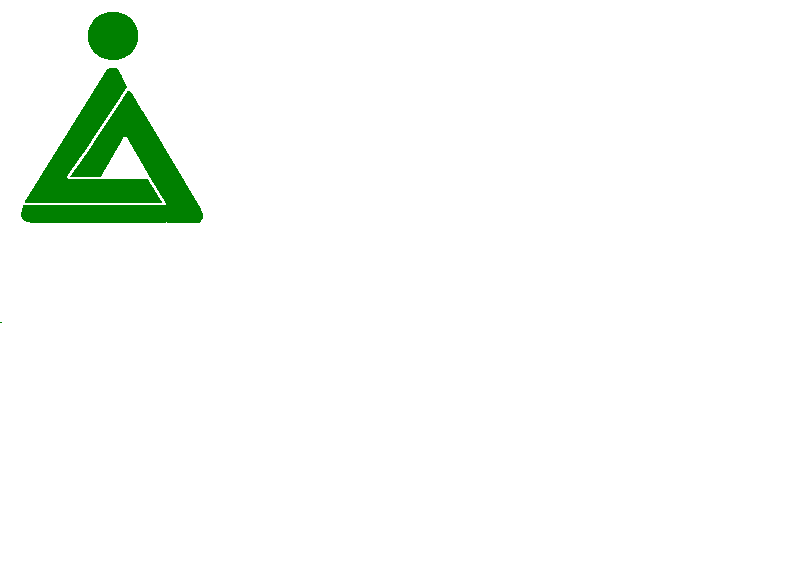 